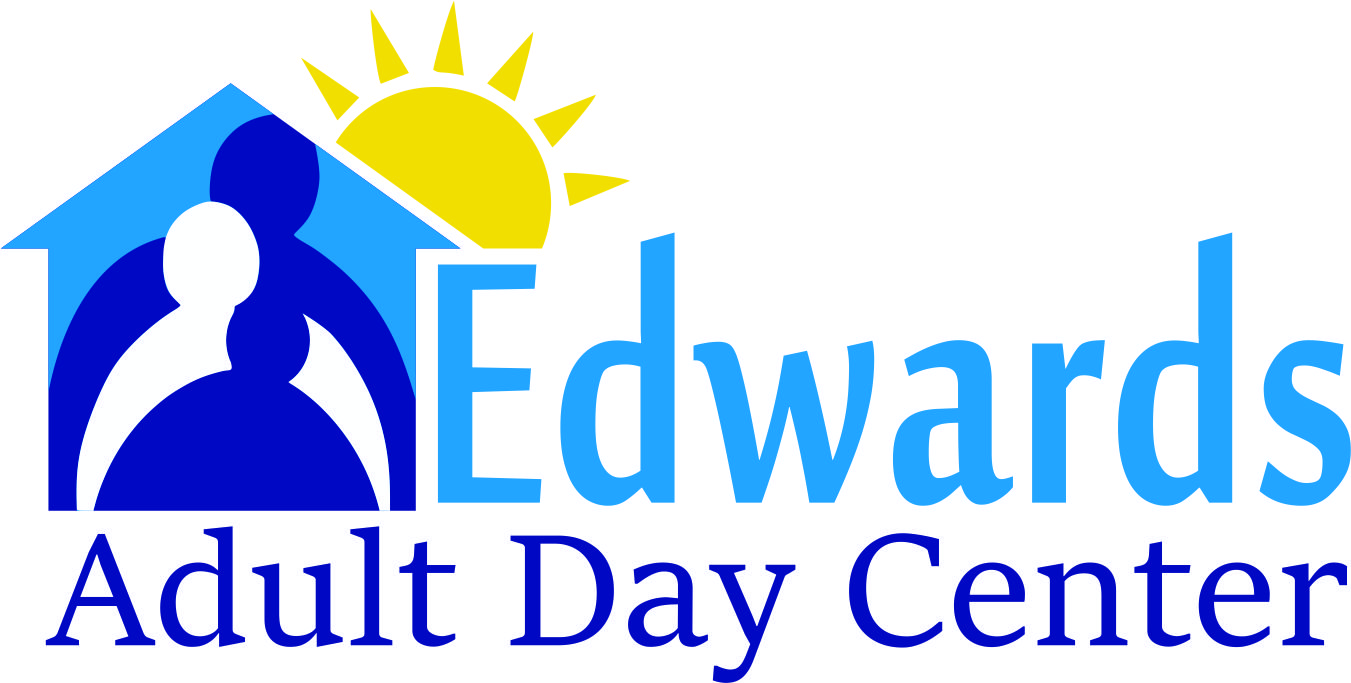 TITLE VI COMPLAINT FORM  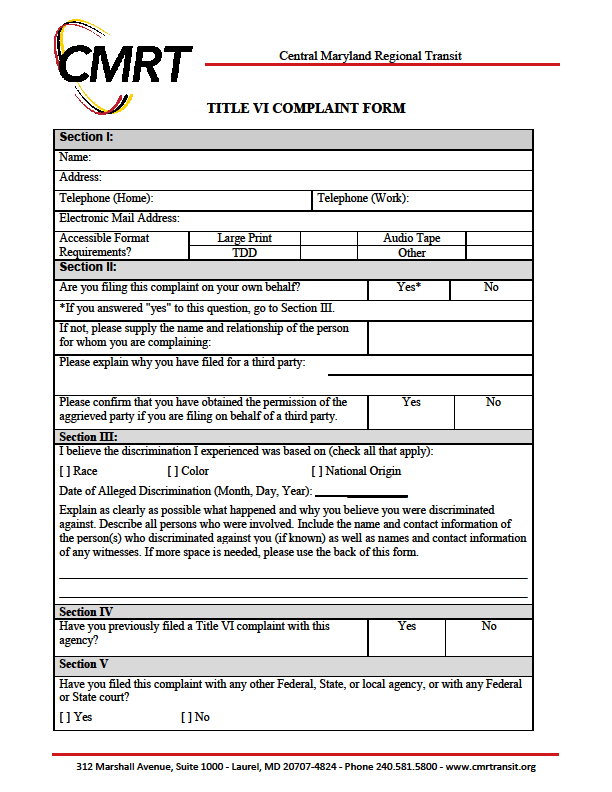 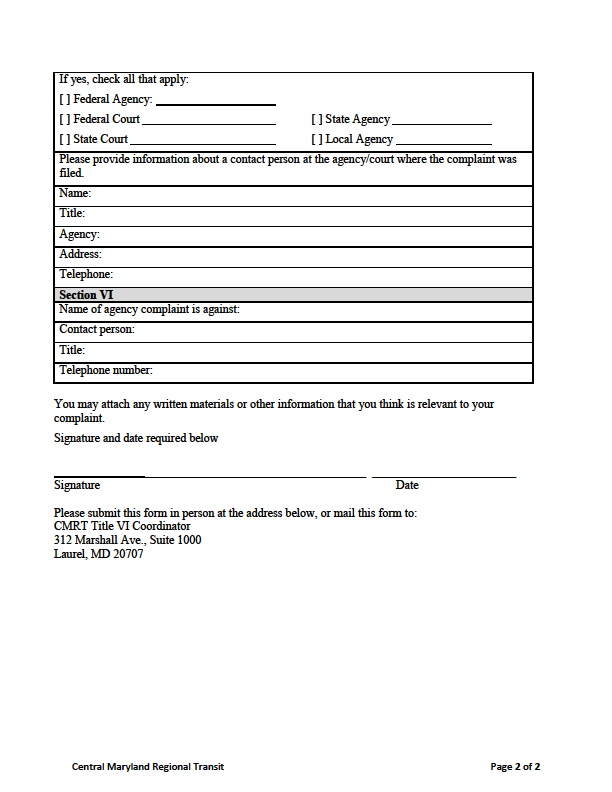 